В рамках Всероссийских Эстафет «Мои финансы» и в ходе проведения межрайонного фестиваля «Книжная радуга над Емвой: семейный портрет в книжном интерьере», в МБОУ «СОШ им. А. Ларионова» г. Емва 31 мая в 13.30 состоится литературная викторина «Сказки Пушкина, глазами экономиста».Справки по телефону 24-269.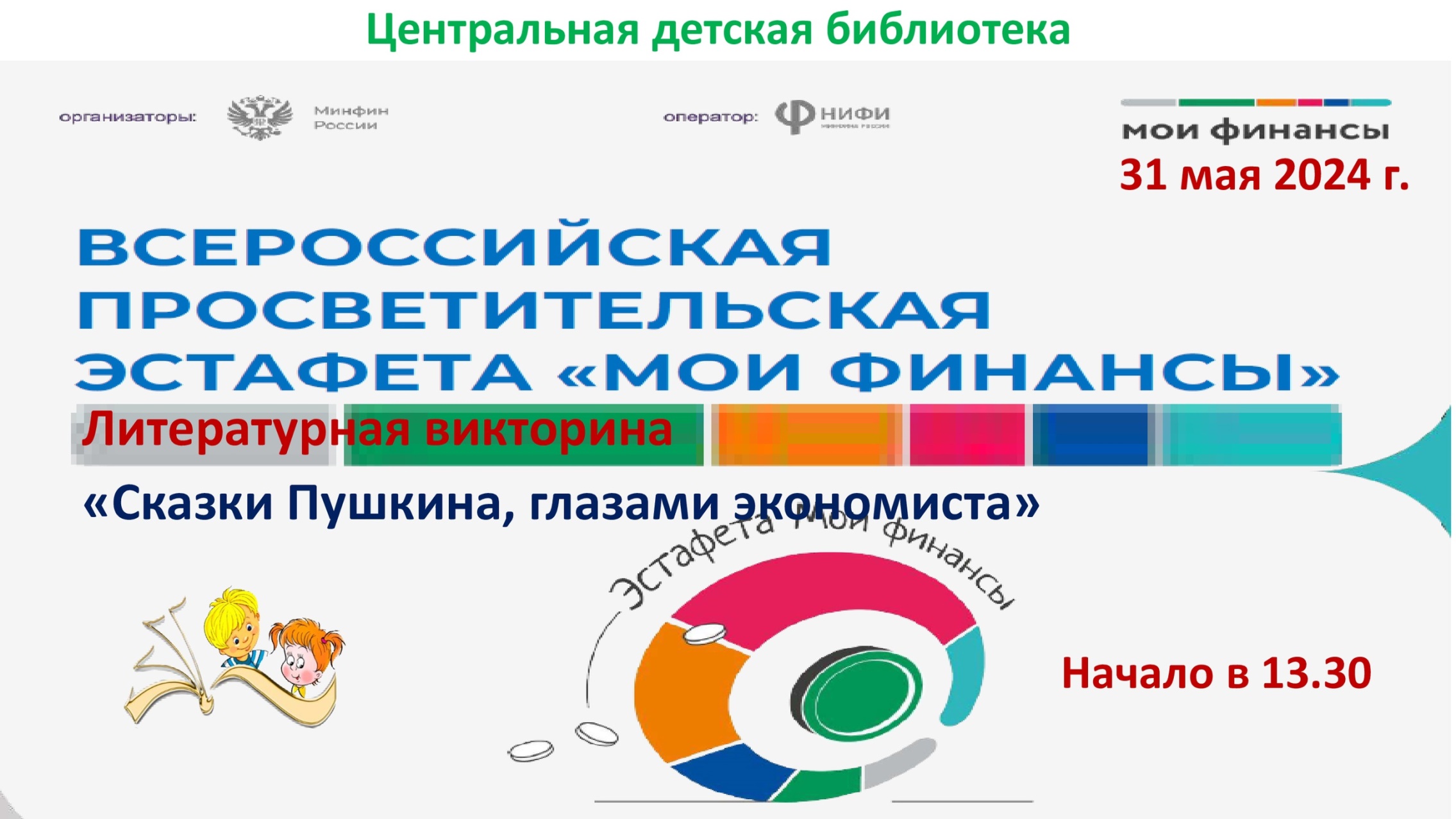 